룩업자주 조회하는 코드성 데이터가 있을 경우 룩업으로 관리할 수 있습니다. 룩업 데이터의 출처에 따라 파일 룩업과 데이터베이스 룩업으로 구분됩니다. 등록된 룩업은 lookup 쿼리문으로 조회할 수 있습니다.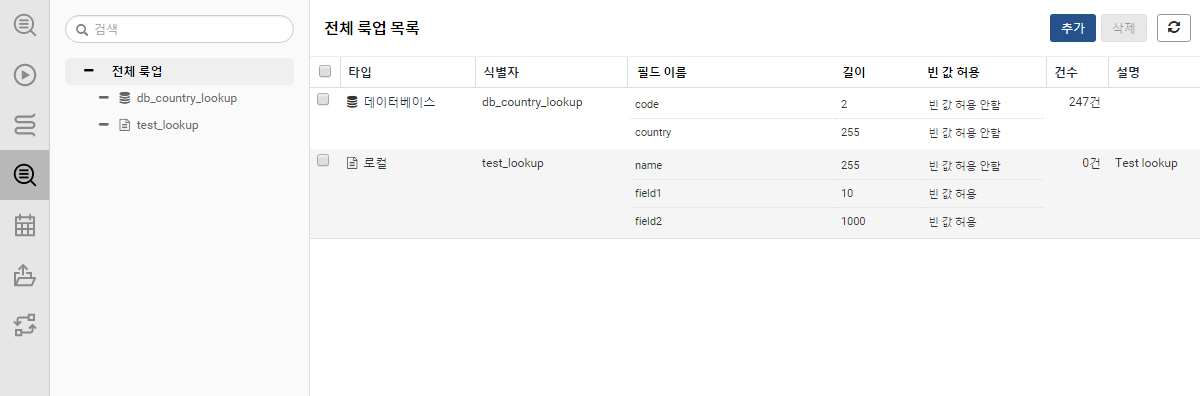 